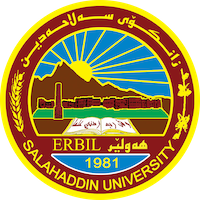 Academic Curriculum Vitae Personal Information: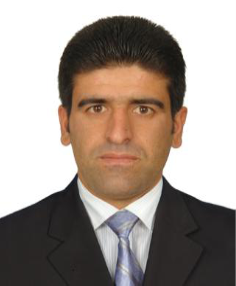 Full Name: Halmat Abubakr sabrAcademic Title: Associate professorEmail: halmat.sabr@su.edu.krd  Mobile: 009647504904068Education:2012-2013 Master of Science (Master) in Environmental Forestry, Bangor University School of Environment, Natural Resources and Geography, Bangor University, Bangor. Thesis Title: The Impact of Projected Reduction in Summer Rainfall on Two Willow Species (Salix cinerea and Salix caprea).Modules includes: Natural resource management, Silviculture, Forest resource assessment, Management planning, Research method. 2005 – 2009- University of Salahaddin – College of Agriculture – Erbil– Iraq, BSc. in Plant production (2009, Erbil).Modules includes: Ecology and climate, General Botany, Forestry, Plant Classification, Principle of soil, Prin. of Horticulture, Silviculture, Irrigation and Drawing, Plant physiology, Forest protection, silviculture, forest ecology and other modules.Employment:2009-2010\ Manager for cucumber production at Gerdarasha Research Center/ Agriculture College/ Salahaddin University.2009-2011/ became teaching Assistant\ Plant production department/ College of Agriculture/ Salahaddin University. 2014 became an assistant lecturer in Environmental Forestry. 2014, a decision maker of Forestry department \College of Agriculture/ Salahaddin University until now teaching students at the university2016-2017/ Manager at the nursery of Forestry and members of 7th administrative duties at the department, student project and head of the students seminars 2017-2018, became a lecturer in Environmental forestry at the college of the college of Agricultural Engineering Sciences2021-2022 became an associate professor Environmental forestry at the college of Agricultural Engineering Sciences Qualifications IT qualificationsI have a general knowledge of MS Office; MS excel programs and MS power point, data collection, quality assurance process, SPSS software for processing and statistical analysis, and using GIS and GPS tools for creating maps and location determination. My experience includes monitoring design projects, training new staff and coordinating with the staff and different departments handling each project to ensure all phases of the plan are going according to schedule. Language qualifications such as TOEFL, IELTS or any equivalentTeaching experience:List of teaching Subjects Forest management-4th year students- Forestry department Urban Forest-4th year students- Forestry departmentForest dynamics- Elective subject for 4th year students- Forestry department Forest Mensuration, 3rd year students-Forestry departmentForest ecology and management-4th year student-Environmental sciences department –College of Science Forest Engineering -3rd stage students of Forestry departmentForest Economic- 3rd stage students of Forestry departmentStudent project for 4th year students.  Lab supervisionI have two years lab experience to give assistance for postgraduate and undergradute students for using tools and machines such as caliper, haga, oven ect.Research and publicationsStudy some of Morphological and Physiological Traits of Kurrajong Brachychiton populneus (Schott & Endl.) Seedlings Planted under Water Stress ConditionsResponse of Plane Trees, Platanus orientalis L. Under Environmental Pollution in Erbil cityEffect of Different Environment on Physical Properties of Plantanus orientalis L. in Erbil GovernoratePrediction of Leaf Area by a Non-Destructive Method of Platanus orientalis Tree Effect of Sewage Water Irrigation on Growth Performance and Biomass for Pine Trees, Pinus brutia Ten. under Nursery Condition Evaluation of Coniferous Forest Growth in Pirmam Forest Supported by Geographic Information System (GIS) Techniques Impact of sewage water on growth of Eucalyptus camadulensis Dehnh and Melia azedarach L. SeedlingsGrowth Performance of Black poplar (Populus nigra L.) Under Drought Condition and Sewage Water IrrigationGrowth of (Platanus orientalis L.) Seedlings Under Different Drought Stress ConditionBiomonitoring of airborne heavy metals using Brachychiton populneus (Schott & Endl.) leavesIntegrate Terrain Variables and Rapid Eye Satellite in Vegetation Indices, for Identifying Forest Cover Area and Density: A Case Study in Mountainous Iraqi Kurdistan Region (IKR)Conferences and courses attendedList of Conferences First International Conference of Agri. Sciences and Agricultural ExhibitionInternational Collaborative Conference of Modern Agricultural Technology (ICCMAT)4th international Conference on Applied Sciences Energy and Environment (ICASEE)EOFactory - Reformulating Earth Observation Analytics from Pixels to Intelligence with AI/MLRegulations of Scientific PromotionResponse of barley Hordeum vulgare L. To Apply Sludge in Soil Biology (cancer, secrets of signaling, applications and treatment challenges) International Symposium 2021,Basics of genetic modification and it role on crops improvementAdvances in Space Technology for Forest Resource Inventory & ManagementTraining CoursesComputer training course Health and safety course Perzi technology courseHow to write an academic C VElectronic learning  model programmeStatistical analysis by SPSS  Atmospheric pollution Local scientific journal: concerns and insights  for future improvementHow to conduct regression analysis CSA and Supply Chain: ‘Value chain design and post-harvest logistics Monitoring and Implementing Drought Mitigation in Iraq   Seminars presented The Impact of Projected Reduction in Summer Rainfall on Two Willow Species (Salix cinerea and Salix caprea).Greenfield forestEcosystem services and increase tree cover in Elwy valleyEffect of Drought on Growth and Biomass of Eucalyptus camladulensis Dehnh. and Melia azedarach L. Seedlings in Erbil CityEffect Of Different Environment On Morphological and Technological Properties of Plantanus orientalies L. In Erbil Governorate Evaluation of coniferous forest growth in Harir district supported by GIS software Create Google profile for Forestry departmentHow to use Google scholar for searching papersStudy some of Morphological and Physiological Traits of Kurrajong Brachychiton populneus (Schott & Endl.) Seedlings Planted under Water Stress ConditionsResponse of Plane Trees, Platanus orientalis L. Under Environmental Pollution in Erbil cityPrediction of Leaf Area by a Non-Destructive Method of Platanus orientalis Tree Funding and academic awards List any bursaries, scholarships, travel grants or other sources of funding that you were awarded for research projects or to attend meetings or conferences.Professional memberships Kurdistan Agriculture Engineers syndicates Kurdistan Teachers Union syndicatesDurbeen organization.Professional Social Network Accounts:https://scholar.google.com/citations?hl=en&user=ozbL_48AAAAJ&view_op=list_works&gmla=AJsNF6UZolRDEXPZWPah8kXf4YurYLr7lhjBeyYbOP2q92d7nk5AstlwfIshDgRdc18t2Lk2-3b4eSzdC5mdFha6FJzd6vYig https://academics.su.edu.krd/halmat%20abubakr%20sabr.https://www.researchgate.net/profile/Halmat-Sabr https://www.linkedin.com/in/halmat-sabr-3882b869/ Orchid ID: https://orcid.org/0000-0002-1655-9306     Academic cover                                                              I would like to be well thought-out for the position and hope to make obvious how much I could bring to it. My research and teaching interests fit particularly well with the requirements of this post and with existing members of staff. I have extensive teaching experience in the department of forestry at university of Salahaddin, most of it paying attention on forestry sectors to this job. My work provides a useful link between Forest mensuration, forest engineering and application of GIS in the department, encouraging research and teaching collaborations.I was awarded my M.Sc. by the School of Environmental natural Resource and Geograph at Bangor University in (2013). The study investigated the effect of low water supply on two willow species, Salix cinerea and Salix caprea. One-year-old cell-grown seedlings of Salix cinerea and Salix caprea from seed zone 201 (North East Scotland) were grown in a greenhouse at the Henfaes Research Centre, Bangor. The experiment was run for eight weeks from 29th of May to 19th of July 2013. Seedlings were exposed to four watering treatments (W1, W2, W3 and W4) representing different climate change scenarios. The control (W1) treatment corresponded to the average rainfall for the period 1981-2010, W2 to the predicted reduction in summer rainfall under the 2050s low emissions scenario, W3 to the predicted reduction in summer rainfall under the 2050s medium emissions scenario and W4 to the predicted reduction in summer rainfall under the 2080s high emissions scenario. The two species showed high survival rates: 100% for Salix caprea and 95% for Salix cinerea.I have 12 years of teaching experience on forestry sciences subjects. As required I would be happy to contribute to undergraduate and postgraduate modules of both a research-led and a methodological nature urban tree ecophysiology is one of interesting subject especially for air pollution monitoring by using trees in urban cities.  I am also interested in conducting researches in drought stress and tree growth in future. I am also responsive of the taking care of the pastoral be concerned of students and take the role of tutor very seriously. I am experienced in liaising with colleagues to help students with a variety of problems. mother tongue(s)Kurdish ( sorani and badene)Kurdish ( sorani and badene)Kurdish ( sorani and badene)Kurdish ( sorani and badene)Kurdish ( sorani and badene)English languageunderstanding understanding speaking speaking writing English languagelistening reading spoken interaction spoken production replace with languagevery good very good very good very good              very good Arabic languageunderstanding understanding speaking speaking writing Arabic languagelistening reading spoken interaction spoken production replace with languagevery good very good very good very good             very good 